Doctor of Education (EdD)	Credit Transfer Request Form	Name 								NOBTS-ID Address City 								State 		Zip Email								Phone 					Name of Institution:Course Number  			Course Title 		Description Course Number  			Course Title Description Course Number  			Course Title Description Complete a second form for additional request(s). Requests must be made at the time of application. This form should be submitted with the EdD application (including official transcripts). If possible, please submit syllabi from these courses. Applicant’s Signature _______________________________________  		Date _____________ 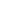 FOR OFFICE USE ONLY EdDOC Recommendation:	   ____ Approved  	____ Rejected  		Date: ____________Notes:_________________________________________________________________________________________________________________________________________________________________NOBTS TRANSCRIPT (For Registrar’s Office) Course Number 	Course Title 								Grade _____________	____________________________________________________	__________  _____________	____________________________________________________	__________  _____________	____________________________________________________	__________  